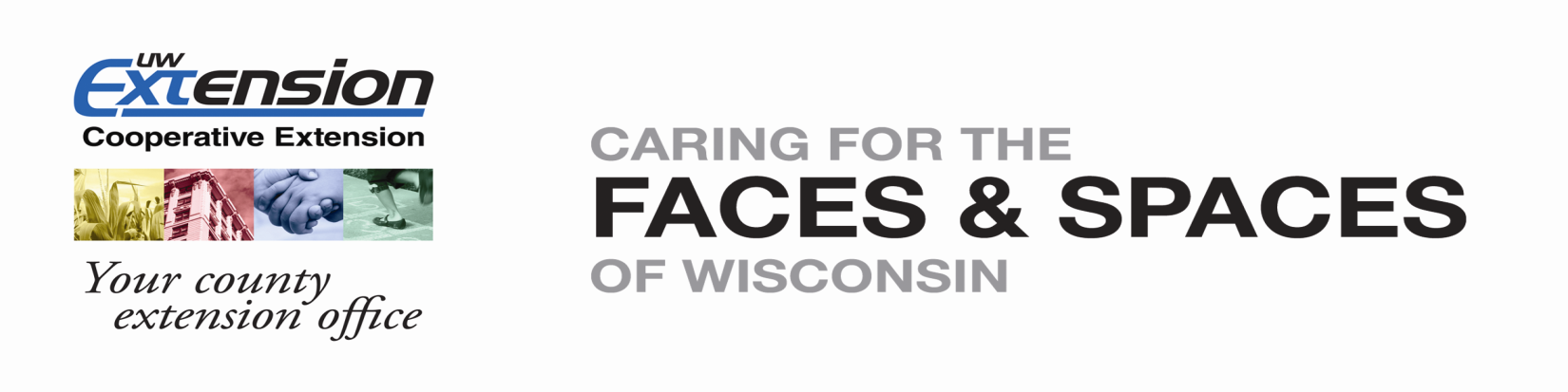 February 2015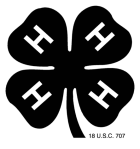 Dear Family and Friends of Pierce County 4-H, It is the start of a brand new year, and that is a perfect time to think about the goals you have for your 4-H experience in 2015. Take some time to think about your goals for your projects, as well as your experience in your 4-H community club. What new things do you want to try this year? What skills have you already developed that you can continue to work on? To make sure that your goals are achievable, try using the SMART process to set your goals. Ask yourself the following questions about your goals. Specific 	What do you want to accomplish? Measurable	How will progress look? How will you measure progress? Attainable 	Is the goal achievable? Realistic 	Is the goal within reach? Do you have enough time and energy to do it? Time-Bound 	Can it be achieved within the timeframe or deadline? Once you have set some SMART goals for yourself, be sure to write them down in your 4-H Record Book. (Taken from Washington County UWEX)Sincerely,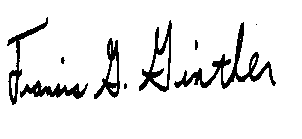    Emily Schalla			    	 Frank Ginther   Pierce County 4-H Program Assistant	     	Pierce County 4-H 		                  	Youth Development 		                   	Agent____________________________________________________________________________________________________________________________________________________________________________4-H Family Calendar January						30-31	4-H Arts Lab, Wisconsin Dells31	Indianhead Sheep Breeders Association Clinic,  Rice Lake, WIFebruary3	Horse Committee Meeting, PCOB, 7p6	WI 4-H Meat Evaluation Contest Registration Due7	Dairy Quiz Bowl and Management Contest, Portage, WI13	Adult Chaperone Applications for State Trips Due14	WI 4-H Meat Evaluation Contest, UW- Madison15	County Dues must be turned into the Extension Office18	Older Members Sea Life/MOA Trip Registration Due18	Bluebird Conservation Workshop – Ellsworth HS 6pm19	MAQA Training Webinar, PCOB, Ellsworth20	March/April Informant Dates Due to  Extension Office20	ArtBeat! Registration Due22	Horse Winter Round-Up, Seyforth Building23	Camp Counselor Applications Due28	Air Rifle Practice, 10a-12noon, 1p-3p28	Air Pistol Practice, 3p- 4:30pMarch1	Air Rifle/Air Pistol Safety Orientation3	Horse Committee Meeting, PCOB, 7p	3	Introduction to LEGO NXT Robotics Part One, Seyforth Building 6p-8p5	Kids in the Kitchen Workshop, EHS 3:45-5 p.m.7	Older Members Sea Life Aquarium/MOA Trip7	WI Livestock Quiz Bowl7	4-H Horse Educational Contest, 8:30 am UWRF Ag Science Bldg.	11	Livestock Committee Meeting, EOC, Courthouse, 7p14	Air Rifle Practice, 10a-12noon, 1p-3p14	Air Pistol Practice, 3p-4:30p15	Air Rifle Practice, 1p-3p15	Air Pistol Practice, 3p- 4:30p15	WI 4-H Foundation Scholarship Applications Due17	Introduction to NXT LEGO Robotics Part Two,	Seyforth Building, 6-8p20-21	4-H ArtBeat!, Upham Woods, Wisconsin Dells, WI21	Performance Arts Festival	21	Air Rifle Practice, 10a-12noon, 1p-3p21	Air Pistol Practice, 3p-4:30p22	Air Rifle Practice, 1p-3p22	Air Pistol Practice, 3p- 4:30p24	LEGO NXT Robotics Intermediate Series Part One	Seyforth Building,  6-8p25	Adult Advisors Scholarship Applications Due 28	Air Rifle Practice, 10a-12noon, 1p-3p28	Air Pistol Practice, 3p-4:30p29	Air Rifle Practice, 1p-3p29	Air Pistol Practice, 3p-4:30p31	Club Leader Gathering, 6:30 p.m. PCOB LLMRApril7	LEGO NXT Robotics Intermediate Series Part Two,	Seyforth Building, 6-8p11	Foods Revue, Ellsworth HS starting 9:30 a.m.11	Save the Date – Cloverbud/Explorer Fun Day is being planned for the afternoon!14	LEGO NXT Robotics Intermediate Series Part Three,	Seyforth Building, 6-8p18	Air Rifle and Air Pistol Spring Shoot Off, River Falls Armory18	Sheep and Goat Weigh-In19	Indoor Archery Safety Orientation and Practice, 1-4p21	Wedo LEGO Robotics Class, Seyforth Building, 6-7:30p22	Wedo LEGO Robotics Class, Seyforth Building, 6-7:30p26	Indoor Archery Practice, River Falls Armory, 1-4pMay30	Dust-em-off Livestock Show, St. Croix County FairgroundsJune25	Area Animal Science Days, Dunn County27	Interstate Livestock Show, Polk County FairgroundsJuly14	Poultry Workshop, Poultry Barn 6:30p18	Poultry Blood Testing, Poultry Barn 9:00 a.m.August13-16	Pierce County Fair4-H NewsCounty Dues UpdateHas you 4-H Club Leader been asking? Don’t forget to have your dues ($2.00 per member) into the county office from club Treasurers by February 15th. Dues will go up to $3.00 per member after February 15th. All dues must be paid in full by May 1 or clubs will not receive their fair entry forms.Copies of the 4-H Informant/NewsletterIf you would like the newsletter regularly mailed to you, please call the Extension Office with your request and mailing address. Otherwise, the newsletter will sent out electronically via email for the remained of the year. The 4-H Informant is also available on our website; http://pierce.uwex.edu/ THANK YOU!Thank you to all of the ambassadors and parents that made the Cloverbud Workshop a success! We had 28 Cloverbud and Explorers attend the event. Please continue to watch for a spring workshop date. Fair NewsFair Dates2015 – August 13-16th – “We’ve got a good thing growing in Pierce County”2016 – August 11-14th – “Going for the Gold at the Pierce County Fair”Pre-Fair Motocross – Friday, July 31st at 7 p.m.New 2015-2016 FairbookThe next Fairbook is currently being rewritten.  We are hoping to have them out to your clubs by your April meetings.  We will be happy to attend your club meeting to “highlight” the changes with your members and families.  If you are interested in having us do this, please contact Ann Webb at the Fair Office 715-273-6874 or e-mail her at awebb@co.pierce.wi.us telling her your meeting date, time and location.  She will get to as many meeting as possible.  Fair Sign ProgramThe fair sign program will be offered again for the 2015 Fair.  We will be paying your club $25 for putting up a new sign and/or $10 for each previously used sign if the dates are changed to help promote the Pierce County Fair.  This is open to 4-H and FFA chapters.  Sign must be at least 4 feet by 8 feet (standard sheet of plywood) and include “Pierce County Fair”, “August 13-14-15-16”, “Ellsworth” and your club/chapter name.  Please don’t include any other words as it detracts from the message.  During these cold winter months, why not get a jump start before spring and start on your fair sign.  More details will follow at to when the signs needs to be put up.Century & Sesquicentennial Farms & Homes WantedA farm or home (in whole or part) must have been in continuous family ownership are encouraged to complete an application to be recognized at the WI State Farm as well as this year’s Pierce County Fair.  Farms & homes with 100 or 150 years of continuous ownership through the year 2015 are eligible.  Contact the fair office or check out our web-site for more details.  www.co.pierce.wi.us/fair/fair_main.phpRemember to cash your Fair premium check if you haven’t already.BLUEBIRD CONSERVATION WORKSHOP –Using a proper nest box and monitoring a bluebird trail.Bluebird Workshop to be held on Feb 18th at Ellsworth High School, 6:00-8:00 PM.  It is free but you MUST sign up with Ellsworth Community Ed by Feb 12th. To register call - 715-273-3911Location:  Ellsworth High School IMC – Library.Lowell Peterson and Jim Beix of Bluebird Restoration Assoc. of WI will discuss nest box plans and design,  placement, discouraging cats/raccoons, starting a bluebird trail.Adult LeadersAdult Chaperone Applications for Statewide 4-H TripsApplications for 2015 State and National 4-H outreach program volunteer and staff Adult Advisors are available at http://www.uwex.edu/ces/4h/volunteers/index.cfm. If you enjoy working with teens, collaborating with others as part of a unified leadership team, and experiencing another part of the country, consider applying to serve as an Adult Advisor to Space Camp, Huntsville, AL; Citizenship Washington Focus (CWF), Washington, D.C.; or National 4-H Congress, Atlanta, GA. Note the new deadline of February 13, 2015, a change from previous years.   We’ve had numerous adults from Pierce County take part in this opportunity.  Consider traveling with WI statewide 4-H youth today!Send in Your Meeting Dates!Project and Club Leaders - send in your meeting dates, event information the UWEX Office by February 20, Club Leader GatheringCALLING ALL CLUB LEADERS - When: Monday, March 31st, 6:30pm    Where: Pierce County Office Building Downstairs Meeting Room     Who: Club Leaders     Why: A time for Club Leaders to meet together to learn from one another. We will meet every three months. We will discuss a different topic every time we meet.We'll use this time for veteran club leaders to share what they know & for newer leaders to learn, and for newer leaders to share new ideas with veteran leaders.  HOPE TO SEE ALL CLUB LEADERS HERE TO HELP MAKE OUR PIERCE COUNTY 4-H PROGRAM THE BEST WE CAN! Questions-  April Daniels 715-425-9040Older MembersSea Life Aquarium/Mall of America TripMark your calendars for March 7 and join us for a trip to the Sea Life Aquarium and Mall of America. The Aquarium will be accompanied by a Behind the Scenes Tour of the food prep kitchen, water quality lab, and go above the tanks! Following the Aquarium, the group will have approximately 2 hours for shopping before heading home. The trip will cost $20 for 4-H Members and $25 for Non-4-H Members. This includes admission to the aquarium, behind the scenes tour, and bus. A firm registration deadline, payment, and Golden Rules is due to the Extension Office by February 18th, to reserve the Aquarium tour. A minimum of 10 participants is required for the trip. Please see the registration form at the end of the Informant.2015 Wisconsin 4-H Foundation Scholarship ProgramThe Wisconsin 4-H Foundation will award more than $10,000 in scholarships to outstanding Wisconsin students pursuing higher education in 2015. Applications must be received by the Wisconsin 4-H Foundation by March 15, 2015. Applications consist of a resume, cover letter, list of 4-H projects the applicant participated in, and a recent photo. For specific details on these items, please contact the Extension Office. Pierce County Adult Advisors ScholarshipPierce County Adult Advisors will be awarding $400 scholarships to seniors in Pierce County. Criteria and application forms are available on our website:  http://pierce.uwex.edu/ or stop by the office or call and we can mail one to you. Applications are due in the Extension Office on March 25, 2015. No late applications will be accepted.Younger MembersArtBeat!ArtBeat! will be held March 20-21st at Upham Woods, Wisconsin Dells, WI. This camp was created for 4-H members in grades 3-5 and their parents and leaders and is the introductory program for Wisconsin 4-H Arts and Communication. The weekend will feature a look at a variety of arts projects including music, drama, visual arts, juggling and more! The registration deadline is February 20, 2015. For more information, visit http://fyi.uwex.edu/wi4harts/artbeat/or contact Christina Rencontre, 4-H Youth Development Communication Arts Specialist, 608-262-1536 or email christina.rencontre@ces.uwex.edu.SAVE THE DATE – The next Cloverbud/Explorer Fun Day is being planned for Saturday April 11th afternoon!  Watch for more info to come out soon! RoboticsRobotics 103: Calling all Robotic Fanatics!Introduction to LEGO NXT MINDSTORMS 2.0If you have not had the opportunity to participate in the UW-Extension Pierce County 4-H Youth Development Program LEGO MINDSTORMS NXT 2.0 robotic fun nights or workshops it is not too late! With high levels of participation, the UW-Extension Pierce County 4-H Youth Development Program is offering a two part introduction to LEGO MINDSTORMS NXT 2.0 class for beginners. LEGO MINDSTORMS NXT 2.0 is the second generation of robotics products from the LEGO group with LEGO MINDSTORMS Robotic Invention Systems. These robots will introduce entry- level robotics with state-of-the art hardware and easy-to –use programming software.Part One: Diversity of Design! Class one in the two part series will be based the diversity of design. From developing basic robotic models to advancing models through intellectual design youth grades 4 through 12 can use their critical thinking skills to master the art of design. Youth will have the opportunity to incorporate the use of a multitude of sensors, develop an understanding of the importance of structural design, and test their models by programing their NXT bricks without the use of the computer! Innovation, creativity, and independence of thought are just the start of what this class has in store for youth!Date: March 3rd, 2015	Cost: Free but MUST register          Time: 6:00-8:00 p.m.       Location: Seyforth Building, FairgroundsMUST PRE-REGISTER to participate!!! Call 715-273-6781  Waiting list will be started once class is full.Part Two: Ready, set and Program! In class two of this two part series youth grades 4 through 12 will spend the entire night programming their LEGO MINDSTORMS NXT 2.0 robots through challenging courses using ALL of the robot sensors. From using light sensors, touch sensors, ultrasonic sensors to using sound sensors that make robots speak youth will discover the values and art of programming. Youth do not need to have prior programming skills to participate in part two, as 4-H volunteers will teach youth how to develop working robotic programs AND show youth how to input programs they create on computers into their robot model. Youths minds will be creatively challenges and they should be prepared to use their critical thinking skills (AND should be ready to have some fun!). Date:  March 17th, 2015       Cost: Free but MUST register             Time: 6:00-8:00     Location: Seyforth Building, Fairgrounds         MUST PRE-REGISTER to participate!!! Call 715-273-6781  Waiting list will be started once class is full.Robotics MINDSTORMS… The Final FrontierHave you participated in the UW-Extension Pierce County 4-H Youth Development Lego MINDSTORMS NXT 2.0 robotic fun nights or workshops? With high levels of participation, the UW-Extension Pierce County 4-H Youth Development Program is offering a THREE part LEGO MINDSTORMS NXT 2.0 class for experienced LEGO NXT participants. LEGO MINDSTORMS NXT is the second generation of robotics products from the LEGO group with LEGO MINDSTORMS Robotic Invention Systems. These robots will introduce entry- level robotics with state-of-the art hardware and easy-to –use programming software.Part One: Mastery of Strength in Structures! Testing and redesigning structures is a major part in the development of robotic models and within our everyday lives. Youth will discuss the difference in building methods for various builds such as wall design, analyze resilient shapes and class one would not be complete without a drop test to measure impact forces and evaluate strength of their robotic car team designs.  Youth grades 4-12 will be able to chart and compare team results. Date:  March 24th, 2015         Cost: Free but MUST register          Time: 6:00 p.m.-8:00 p.m.Location: Seyforth Building, Pierce County Fairgrounds	   Fee: FREE but MUST be registeredMUST PRE-REGISTER to participate!!! Call 715-273-6781   Waiting list will be started when class is full	Part Two: The power of Lights and Sensors!  Part two of this three part series youth grades 4 through 12 will put their programing knowledge to the test. As youth have worked with sensors in the past this workshop will allow youth to build upon their understanding of robotics sensors with heavy emphases on calibrating the light sensor. This specific sensor has the ability to detect light intensity! The light sensor assists in helping your robot model to distinguish between light and dark as well as determine the light intensity in a room or the light intensity of different colors. During this session, time permitting, youth may have the opportunity to turn their robot into a musical instrument using the ultrasonic sensor.     Date:  April 7th, 2015              Cost: Free but MUST pre-register          Time: 6:00 p.m.-8:00 p.m.Location: Seyforth Building, Pierce County Fairgrounds                MUST PRE-REGISTER to participate!!! Call 715-273-6781   Waiting list will be started when class is fullPart Three: Bots All In – The Ultimate Robotic Challenge! The third and final part to this robotics series the Pierce County 4-H Youth Development volunteers will be offering is a fun and interactive robotics challenge night for youth grades 4 through 12 who have participated in part one and part two of this robotics series. Using the LEGO MINDSTORMS NXT 2.0 kits youth will have the opportunity to work in teams to not only build a robot but also program their NXT robots to complete a multitude of skill challenging courses. Youth will have to use and test their working knowledge of building & designing robotic models, communication, computer programing & knowledge of working sensors AND accesses their course results. Youth will not want to miss out on these fun challenges!Date:  April 14th, 2015            Cost: Free but MUST pre-register           Time: 6:00 p.m.-8:00 p.m.Location: Seyforth Building, Pierce County FairgroundsMUST PRE-REGISTER to participate!!! Call 715-273-6781   Waiting list will be started when class is full	GRADES 1-3 Wedo Night: The UW-Extension Pierce County 4-H Youth Development Program is offering robotics classes using both the LEGO MINDSTORMS NXT 2.0 and LEGO Wedo kitsLions, monkeys, and birds oh my! Those are just a few types of models you will be able to design and build at the next LEGO Wedo fun night. The UW-Extension Pierce County 4-H Youth Development Program is offering two sessions of the same class for youth in 1st through 3rd grades using the LEGO Wedo kits on February 10th & 11th, 2015. As this program has had high enrolment numbers in the past, you will want to pre-register youth right away to secure a spot for them in the class. The LEGO Wedo kits have over 150 LEGO elements including motors, tilt sensors, motion sensors and one of the most important parts the LEGO USB hub. During this robotics series youth will be able to build LEGO models featuring working motors and sensors, write software programs for their models while developing their science, technology, engineering, mathematics skills, not to mention enhance youth’s team working skills. With these hands on approaches to learning, youth will watch their masterpieces take life right before their very eyes. Don’t miss out on this opportunity. SIGN UP FOR ONE CLASS ONLY – Pick the date that works best for you. Only one class so we can fit everyone in!Class one: Wedo RoboticDate: April 21st , 2015          Time: 6:00- 7:30 p.m.Cost: FREE but MUST register Location: Seyforth Building, Pierce County Fairgrounds MUST PRE-REGISTER to participate!!! Call 715-273-6781   Waiting list will be started when class is fullClass Two: Wedo Robotics  (Sign up for one class only, this is just a repeat of class one so we can get more participants in)Date April 22nd , 2015         Time: 6:00-7:30 p.m.Cost: FREE but MUST register Location: Seyforth Building, Pierce County Fairgrounds MUST PRE-REGISTER to participate!!! Call 715-273-6781   Waiting list will be started when class is fullArtsPerformance Arts FestivalWhere:  Meyer Middle School, 230 N Ninth Street, River Falls, WI.When: Saturday, March 21, 2015Who: All 4-H Members and CloverbudsTime: Performances and judging will begin at 9 a.m. The end of the day will depend on the registration numbers. There will be two awards ceremonies, one during intermissions recognizing photography awards and individual music eateries and the second awards ceremony will take place following the drama performances. As we are in the midst of a new beginning please remember that plans are subject to change due to the pace of music performance rooms and on stage performances.  What: This festival includes all of the group on-stage performances (plays, skits, mini-dramas, and musicals), the individual music performances, and the small ensemble music performances, Pierce County’s Got Talent, Photography Judging and Life In Pierce County. PhotographyThe Photography Festival and Life In Pierce County will be held at Meyer Middle School, 230 N Ninth Street, River Falls, WI one the same day as the Performance Arts Festival Saturday, March 21, 2015. Please note judging will take place from 9:30 a.m.-11:30a.m. CampCamp Counselor ApplicationsThe 2015 Camp Counselor applications are due soon!  Applications for Camp Counselor positions, Junior Director and Lead Counselors are all due on February 23, 2015. Applications online or call UWEX Office LivestockLivestock Committee MeetingThe next Pierce County 4-H/FFA Livestock Committee meeting is Wednesday, March 11th at 7pm in the Emergency Management Control Center (EOC) Pierce County Court House. Topics include report on the beef weigh-in and planning for winter workshops. MAQA Certification Training for Facilitators, Volunteers, and AdvisorsThe topic for 2015 is Animal Handling. The training will be Thursday, February 19, 2015 from 7-9pm via webinar at the PCOB in Ellsworth. Livestock Judging – Join the Pierce County Teams!2015 marks the start for new opportunities for Pierce County 4-H/ FFA livestock project members. Any youth in grades 3-13 who have an interest in animal agriculture and its related industries are encouraged to participate in Livestock Judging. By participating in livestock judging youth will have the opportunity to travel and visit a diversity of beef, swine, lamb and goat farming operations within Pierce County and travel throughout the state to view and judge animals from top producing herds. You will meet and interact with the owners and managers of these successful operations, and better understand animal agriculture, and develop stronger ties with its leaders. For more information regarding practice times and schedules please contact Baily Sherwin at 715-307-3412 or the UW-Extension office at 715-274-6781.2015 Livestock Quiz Bowl and Skillathon ContestLivestock Bowl is a quiz competition where all questions are about beef, sheep, swine, and meat goat topics. The winning 4-H senior team will represent Wisconsin at the National 4-H Livestock Quiz Bowl in Omaha, NE. The Wisconsin State Contest will be held at the UW-Madison Agriculture Science Building on March 7th starting at 9:30am. To register for the quiz bowl, please contact the Extension office for information.2015 Swine Exhibitors FYIIn an effort to protect Wisconsin’s pork industry from the spread of the deadly, communicable virus among pigs, Dr. Paul McGraw, state veterinarian at the Wisconsin Department  of Agriculture, Trade and Consumer Protection (DATCAP) is again issuing a ban on the usual spring weigh-ins of pigs in preparation for Wisconsin’s many county fairs for 2015. Dr. McGraw also recommends only terminal swine shows be held given the concerns regarding the spread of Porcine Epidemic Diarrhea virus (PEDv). The meaning of “Terminal Show” is best described as all swine entered in a given show (fairs) are sent directly to slaughter or to a licensed livestock facility no later than or immediately following the conclusion of the exhibition.  Please note that the disease is not transmissible to humans, but can result in tremendous production losses for swine producers. The PED virus is characterized by acute diarrhea and vomiting in pigs. A comprehensive list of PEDv factsheets can be found on the National Pork Board website: www.pork.org. HorseHorse Bowl 2015Are you knowledgeable about all things horse? Horse Bowl is fun and an exciting way to learn more about horses with no horse experience necessary to participate. All Horse and Horseless Horse project members are eligible and encouraged to participate. Join the 4-H Pierce Count Horse Bowl Team and test your knowledge while competing against other teams from around the state. For more information please contact Jennifer Weinert at 715-415-4845 or Jacque Stauffer at 715-647-5029.Winter Round-UpThe Winter Round-Up is February 22nd in the Seyforth Building. The Winter Round-Up is MANDATORY. If you cannot attend please contact the Pierce County Horse Committee by email at piercecounty4-hhorseproject@outlook.com. The Round-Up is where you will get your project handbook and all required forms and due dates that are required to participate in the horse and horseless horse projects.Northwest Wisconsin 4-H Horse Educational ContestThe 4-H Horse Educational Contest will include horse bowl, hippology, posters, drawings, photography and model horse at UW-River Falls Agricultural Science Building on March 7, 2015. Registration starts at 8:30, contest starts at 9. Guest Speaker at 11am: Dr. Toby Scheely, Stillwater Equine Clinic, speaking on routine observations all horse owners should make and basic first response/first-aid. Registration Deadline is February 21st to Jennifer.weinert@uwrf.edu. Any questions please e-mail Jennifer or call her at 715-415-4845.FoodsFOODS REVUEThe Foods Revue has been RESCHEDULED for April 11th 2015 starting at 9:30 a.m. at the Ellsworth High School. Foods members will be mailed new forms that will be due on March 31st! Watch for this mailing!! Kids in the Kitchen – Join us for this fun workshop as an introduction to the basics of food preparation on March 5th, 2015 at the Ellsworth High School after school 3:45-5:00. For more information or to register please call the UW Extension Office at 715-273-67812015 Older Member’s Sea Life Aquarium/Mall of America TripMark your calendars for March 7 and join us for a trip to the Sea Life Aquarium and Mall of America. The Aquarium will be accompanied by a Behind the Scenes Tour of the food prep kitchen, water quality lab, and go above the tanks! Following the Aquarium, the group will have approximately 2 hours for shopping before heading home. The trip will cost $20 for 4-H Members and $25 for Non-4-H Members. This includes admission to the aquarium, behind the scenes tour, and bus. A firm registration deadline and payment is due to the Extension Office by February 18th, to reserve the Aquarium tour. A minimum of 10 participants is required for the trip.When: Saturday, March 7th, 2015Time: Depart Ellsworth Extension Office: 11:30amDepart River Falls Shopko Parking Lot: 12noonReturn to River Falls Shopko Parking Lot: Approximately 6:00 pmReturn to Ellsworth Extension Office: Approximately 6:20 pmWho: Pierce County 4-H members 7th grade and older and non-4-H FriendsRegistration Due: February 18th, 2015Pierce County Extension Office, 412 W. Kinne St, PO Box 69, Ellsworth, WI 54011Please attached a signed copy of the Golden Rules with Registration.Cost: $20 for any Pierce County 4-H Older Member and $25 for a friendLunch will be on your own at the Mall food court. This price is not included in the registration fee. Please be sure to bring money for meals you may want and the shopping you wish to do.2015 Older Member’s Sea Life Aquarium/Mall of America Registration FormName_______________________________________________________________________________Age: ______________	Pick Up/Drop Off Location:_____________________________________Phone Number (Home): ________________________________________________________________    (Cell):________________________________________________________________Emergency Contact Name: ______________________________________________________________Emergency Contact Number: ____________________________________________________________I would like to Parent Chaperone! Parent Name: ____________________________________________Parent Chaperone Youth Protection Completed? ____________________________________________Parent Chaperone Cell Phone Number: ____________________________________________________Amount Due: ____ $20 Older Member    ____ $25 Friend   Please make checks payable to: Pierce County 4-H Performance Arts Festival 2015Group Performance Section – GUIDELINESSaturday, March 21, 2015 – Meyer Middle School, River FallsREGISTRATION – Each club will make the determination of the category they plan to enter and complete a registration form. Registrations for the group performance section of the Performance Arts Festival are due to the UW-Extension Office no later than 4:30 p.m., on Tuesday, February 24, 2015.If a club wishes to enter more than category, please complete a separate registration form for each production. A club may enter in a total of two group performance categories, but may not compete against themselves with the same type of entry. For example a club could enter a play and a musical, but may not enter Play A and Play B.Plays, mini-dramas, skits and musicals will be considered four separate categories.  4-H members and Cloverbuds interested in participating in the group performance section of the Performance Arts Festival may combine with another club(s) for participation.  We will try to give preference to the time(s) a club wishes to be placed on the program schedule, but we cannot guarantee the time you desire. A schedule will be made up and mailed to the director of each production before the Performance Arts Festival.INTRODUCTION - Each club should plan an introduction to their performance. The introduction should include, club name, director, title of production and author of production. For Example:  Welcome Ladies and Gentleman. The Clover Gemstones, under the direction of Winnie Green, present “4-H is Spectacular” written by Chris Clover.DIRECTORS - The director(s) may be any 4-H member(s) or adult(s). All adult directors must have completed their youth protection training.     PROPS - Clubs are responsible for bringing their own props and must be removed from the staging area immediately following your performance. Clubs are responsible for their own clean-up following their performance.  Hazardous props such as water or other liquids that may spill are not allowed. Real lighted candles, real fires, real weapons, hay and straw are prohibited (dry ice is okay if it is permitted by the facility).LIGHTING AND SOUND – No special stage lighting or sound will be provided. Microphone use is for the announcement of entries only, not performances. If a production technician is available the day of the festival, all auditorium productions will receive equal sound and lighting treatment to the best of our abilities. CURTAIN – Nothing should be pinned to the curtains. A curtain attendant will be responsible for pulling the curtain open and closed during the beginning and end of a production on the auditorium stage. The curtain should not be opened and closed for transition between acts. STAGE USE – All play (on-stage dramas) and musical performances will be performed on stage in the auditorium regardless on the number of entries. Mini-dramas and skits may be scheduled to use a performance area in the band or choir room because they can be performed at or in any place (setting). If play and musical entries are low, skits and mini-dramas will be scheduled to perform on stage in the auditorium.   WARM-UP SPACE - There will be a warm-up room available for clubs in all performance categories.  Clubs will move from the warm-up room to the staging area of their category before their scheduled performances.  Props may be moved from the warm-up room into the hall near the stage just prior to their performance time.   CONTENT- Performances must use appropriate 4-H/family language and actions for audiences of all ages. This includes, but is not limited to song lyrics, gestures, suggestive language/behavior, clothing/costuming, dance moves, etc. AWARDSRibbons – White, red, blue and champion ribbons will be awarded to each club production performed. Category divisions will be play, mini-drama/skit and musical. Specialty Club Certificates – Clubs will receive specialty awards in the following, but not limited to, categories: Best Costumes, Best Creativity, Best Props, Most Enthusiastic, Best Stage Presence, Best Stage Combat, Best Choreography, Best Set, Best Original Drama, Best Casting, Best Club Teamwork, and Best Script/Interpretation.Special Recognition Certificates – “Clover Oscar” Awards will be presented for outstanding actors and actresses in each club production of a play, mini-drama and skit. “Clover Tony” Awards will be presented for outstanding individuals within a club musical production. Individuals will be chosen in each of the following categories to be recognized as the best over-all performers in the group performance section of the Performance Art Festival: Best Overall Male Younger Performer, Best Overall Male Older Performer, Best Overall Female Younger Performer and Best Overall Female Older Performer. (This is why we are requesting grades of participants.)  CATEGORIESPlay (on-stage drama)Each group is limited to a play of any length up to 30 minutes, including set-up and take down time. It is suggested that performances be about 20 minutes in length.  Performances must include 2 or more actors and all actors must be 4-H members or Cloverbuds.Play production groups should plan to furnish their own props and sound effect equipment.All plays will be performed on the auditorium stage.  Mini-DramaA mini-drama is short performances with props and costumes.A mini-drama can be performed at or in any place (setting) and might include puppetry, creative dramatics, etc. Performance length can be up to 15 minutes, including set-up and take down.Performances must include 2 or more actors and all actors must be 4-H members or Cloverbuds.SkitsSkits use minimal props and costumes (less is better).Skits can be performed at or in any place (setting) and might include puppetry, creative dramatics, etc. Performance length can be up to 15 minutes, including set-up and take down.Performances must include 2 or more actors and all actors must be 4-H members or Cloverbuds.MusicalEach club may make only one group musical entry. In the county festival, the following types of music ensembles and folk dance groups are considered:Musical with live accompaniment - Five or more vocalists, instrumentalists or dancers or any combination of these three.  Emphasis should be placed on musical expression.  Pantomiming to recordings is not permitted.Musical with recorded accompaniment - Five or more vocalists, instrumentalists or dancers or any combination of these three.  Emphasis should be placed on musical expression.  Pantomiming to recordings is not permitted.Any Other Group Musical entry - Five or more participants, with or without props.  Emphasis should be placed on musical expression.  Pantomiming to recordings is not permitted.ACCOMPANIMENT - Accompaniment can be by 4-H members or adults. Adult accompaniment or any other vocal accompaniment will not be allowed to sing along with the group’s presentation.  Recorded accompaniments may be used as long as there are no vocals on the recording.  Adult vocal accompaniment not allowed. Performance length can be up to 15 minutes including set-up and take down.Performance Arts Festival 2015GROUP PEFORMANCE REGISTRATION FORMSaturday, March 21, 2015 -  Meyer Middle School River Falls    9:00 a.m. – 2 p.m.One entry per form. Copy as needed. Entries due by 4:30 p.m. on Tuesday, February 24, 2015NAME OF CLUB(S)_______________________________________________________________Category (select one)     Musical                    Skit                     Mini-Drama                      Play                                    NAME OF DIRECTOR (must have completed Youth Protection) ________________________________________________________________________________STREET ________________________________________________________________________                                                           CITY _______________________________STATE___________ZIP ________________________E-MAIL ______________________________________PHONE_____________________________NAME OF ASSISTANT DIRECTOR_______________________________________________________OTHER HELPERS (costumes, scenery, make-up etc.)___________________________________________________________________________________________________________________________________TITLE OF PLAY OR PRESENTATION________________________________________________________________________________AUTHOR_________________________________________________________________________LIST OF MUSICAL NUMBERS (if applicable)1)______________________________2)______________________________   3)______________________________4)______________________________Performance Arts Festival 2015MUSIC AND DANCE  Individual or Small Ensemble (2-4 members) RegistrationOne entry form per person; all exhibitors must fill out entry formName___________________________________________________________Address__________________________________________________________Club________________________________Phone________________________Grade Level (check one) CLOVERBUD – grades K, 1, 2     NOVICE – grades 3, 4       JUNIOR – grades 5, 6 INTERMEDIATE – grades 7, 8       SENIOR – grades 9 and above**Maximum of four entries per person**Please check those you are entering:PIANO years of experience in area_________ SOLO approximate length of performance__________ PIANO-DUET/PIANO-INSTRUMENTAL, two to four members (only one piano available)Approximate length of performance________PARTNER NAME(S) ______________________________________________________________________ List type of instrument(s) _________________________________________________________________INSTRUMENTAL years of experience in area_________ SOLO approximate length of performance__________ list type of instrument ___________________ DUET approximate length of performance__________ PARTNER NAME_________________________________list type of instrument(s) ___________________ ENSEMBLE (3-4 members) approximate length of performance__________PARTNER NAME(S) ______________________________________________________________________ List type of instrument(s) _________________________________________________________________VOCAL years of experience in area_________ SOLO approximate length of performance__________ DUET approximate length of performance__________PARTNER NAME_________________________________ TRIO approximate length of performance__________ PARTNER NAMES________________________________ QUARTET approximate length of performance__________ PARTNER NAMES____________________________DANCE years of experience in area_________  SOLO approximate length of performance__________list type of dance____________________________ ENSEMBLE (2-4 members) approximate length of performance________ List type dance___________________    PARTNER(S)NAMES____________________________Indicate type of accompaniment to be used:______None _____ Piano _____ CD/Tape _____Other (describe) _______________________________Accompanist name (if used) ________________________________________________________PIERCE COUNTY’S GOT TALENT CONTEST 2015**MAXIMUM ONE GROUP ENTRY PER PERSON AND ONE INDIVIDUAL ENTRY PER PERSON**As a part of the Performance Arts Festival, we are once again offering, “Pierce County’s Got Talent”. This is a category where secretly placed judges will select the favorite performance based on audience appeal, stage presence and performance ability.  They are not a part of the regular individual and small ensemble performances; rather, they are performed while the judges are finalizing the placing’s on those music performances. These performances are not limited to music and dance performances alone, you can juggle, do magic tricks, poetry, etc.  Use your imagination and be creative. The winners will also receive a cash prize!! $25 Prize money awarded and certificate (one per group winner and one per individual winner).All song lyrics and performance material must have 4-H appropriate language and content.Time limit maximum of 15 minutes. Karaoke machine is available. CAN NOT HAVE BEEN PERFORMED PREVIOUSLY TODAY AT this Festival.CONTENT- Performances must use appropriate 4-H/family language and actions for audiences of all ages. This includes, but is not limited to song lyrics, gestures, suggestive language/behavior, clothing/costuming, dance moves, etc.INDIVIDUAL ENTRY: NOT OPEN TO NON-4-H MEMBERSSTAND UP COMEDY ACT – A comic monologue performed by one person standing on a stage. 4-H appropriate subject matter and language.POETRY SLAM – Slam poetry is original work meant to be spoken or read out loud. To write slam poetry you want to choose a topic that has to do with modern society. Be sure to take into account how it will sound when you are performing it. 4-H appropriate subject matter and language must be used. VOCAL SOLO - Any type of vocal performance. May have piano accompaniment.DANCE SOLO – Any type of dance. May have piano accompaniment. Must be 4-H appropriate in music selection and dance moves.INSTRUMENTAL SOLO – Any type of instrumental performance. May have accompaniment.GROUP ENTRY: OPEN TO ANYONE AS LONG AS ONE PERSON IN THE GROUP IS ENROLLED IN 4-H (Invite your friends and family to compete. Any age eligible-siblings, parents, grandparents, friends etc.)GARAGE BAND – A group of 3 or more members playing any type music. 4-H appropriate subject matter/language.RYTHMIC/STOMP TYPE BAND – Using non-conventional items for instruments. Garbage cans, 5-gallon pails, PVC pipes, brooms, hands, boots etc. FAMILY AND FRIEND FUN – Any and all family members, young and old may participate. One, two or more families or friends may team up to form a group. DANCE TEAM – Two or more dancers. Accompaniment may be recorded, with or without costumes or propsA CAPPELLA –Two or more singers using their voices without instrumental accompaniment (Beat boxing, hands, legs—no outside objects.)                                                 ENTRIES ARE DUE TUES. FEB. 24 – COMPLETE FORM BELOW↓    -     -     -     -     -     -     -     -     -     -     -     -     -     -     -     -      -     -     -     -     -     -     -     -     -     -     -     -     -     -ENTRY FORM FOR PIERCE COUNTY’S GOT TALENT CONTEST - ONE INDIVIDUAL ENTRY PER PERSON AND ONE GROUP ENTRY PER PERSON**Name of Individual or Group__________________________________________________Club_____________________List of Individuals (if group) ___________________________________________________________Phone________________________Main contact email_______________________________________	Performance Arts Festival 2015Photography Festival SectionDate: Saturday March 21, 2015Where: Meyer Middle School, River FallsWho:  All 4-H MembersTime:  Judging will be from 9:30 a.m. to 11:30.  All photos will be on display after being judged.  Members must be present when their photos are being judged.  Rules:A maximum of five photos may be entered.Entries may be black and white or colored photos.Prints may be any size.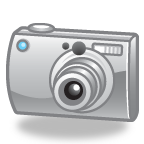 Matting and framing is permissible.There will be one photography judge for all members.Exhibitors will be judged in the following age groups:                           Group A – Cloverbud – 4th Grade                           Group B – 5th Grade – 8th Grade                   Group C – 9th Grade – One year after High SchoolEach entry is to have a card approximately 3” x 5” with the following information:  name, club, grade, title or description of item.Photos must be pre-registered by sending in the form located in this Informant.  NO LATE ENTRIES WILL BE ACCEPTED.  Deadline is Tuesday, February 24, 2015.Life In  Photo Contest This contest will be held at the Performance Arts Festival on Saturday, March 21, 2015.  The photos can depict scenery, people, and other features found in .  No pre-registration is required; photos should be brought to the festival by 11:00 a.m. at the Meyer Middle School, River Falls, WI.  Winning entries will be selected for the county display.Guidelines for the contest are as follows:The 4-H member entering the photo must have taken photos. Limit of 5 entries per individual.Photos must have been taken in .Entries may be color or black and white, prints 4 x 6 (no slides or enlargements). The correct negative or digital disc must be submitted with entry on the day of display (strip and photo number clearly marked).  The negative will be returned.  DO NOT CUT THE NEGATIVE STRIPS. Each photo must have exhibitors name, age, negative number, and club on an attached 3” x 5” card. A CD needs to be submitted containing the photo and the picture number for digital photos.No compensation will be given for the photos.  Photo credit will be listed for selected photos.Pictures should NOT be framed or matted.No registration is needed for “Life In ” photos.Up to seven photos will be selected for display at the .  After a year of display the matted print will be presented to the photographer.Photography Festival – Registration FormMake copies as needed Name__________________________________Club:_____________________________                          (one name per form please)Address_________________________________________________________________Grade ___________  Phone ______________________E-mail _______________________________________I plan to bring ___________photo exhibits (no more than 5 entries).The Photography and Performance Arts Festival is a big undertaking.  We will need the full cooperation of all participating clubs to make it a success.  If you are interested in helping please fill out this form and return to: UW-Extension Office, PO Box 69, Ellsworth, WI  54011-0069.Name______________________________________________________________________Address____________________________________________________________________E-mail______________________________________________________________________Phone_____________________________________________________________________Area you would like to help in (please check all that apply)		    ____ Set Up____ Auditorium Usher____ Photography		    ____ Small Room Door Monitor____ Judging/Results Helper____ Clean Up____ Greeter/Welcome TableTime(s) you are available to help (please check all that apply)    1st Choice	 ____ 8:00 a.m. to 9:30 a.m. 	 ____ 9:30 a.m. to 10:30 a.m. 	 ____ 10:30 a.m. to 11:30 a.m. 	 ____ 11:30 a.m. to 12:30 p.m. 	 ____ 12:30 to 1:30 p.m.  	 ____ 1:30 p.m. to 2:30 p.m.                2nd Choice____ 8:00 a.m. to 9:30 a.m. ____ 9:30 a.m. to 10:30 a.m. ____ 10:30 a.m. to 11:30 a.m. ____ 11:30 a.m. to 12:30 p.m. ____ 12:30 to 1:30 p.m.  ____ 1:30 p.m. to 2:30 p.m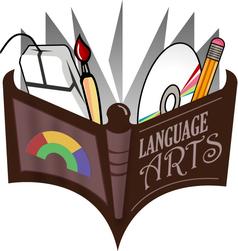 ARTS AND CRAFTS ENTRIESNON-PERFORMANCE ENTRIES                                            						     NON-PERFORMANCE MUSIC AND DANCE ENTRIESPERFORMANCE ENTRIESSpeakingLast Name, First    Grade     Club	Meads, Indigo	7       Falcon Falls       BLUEPrieto Palmeiro,Tadese10    Busy Fingers   BLUETurvaville, Joy	4      Busy Fingers     CHAMPION	Interpretive ReadingAble, Miranda	12     MR Rockets	BLUEGland, Clara		7       Valley Eagles	CHAMPIONGland, Ester		11     Valley Eagles	CHAMPIONMarko, Madison	4       St. Croix Stars	BLUEMarko, Madison 	4       St. Croix Stars	BLUEMarko, Tyler 	3       St. Croix Stars	BLUEMarko, Tyler	3       St. Croix Stars	BLUEJohnson, Camilla	3       River Ramblers	CHAMPIONMiller, Samantha	1       Falcon Falls	CHAMPIONSchumaker, Marissa	10     Martell Rushers	BLUEStewart, Catherine	8       Helping Hands	BLUEStewart, Claire	5       Helping Hands	BLUETurvaville, Hope	6       Busy Fingers	CHAMPIONTurvaville, Joy	4       Busy Fingers	BLUERachel Pfingsten	6       RE Skyrockets	BLUECarter Pfingsten	4       RE Skyrockets	BLUE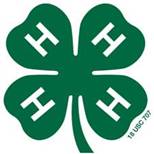 Demonstrations – Individual					         Boatman, Erin	5       St. Croix Stars	BLUE			Boatman, Jacob	8       St. Croix Stars	BLUEEmery, Billy		6       Busy Fingers	CHAMPIONPeterson, Kinsey	4       St. Croix Stars	BLUESmith, Kelton	5       Busy Fingers	BLUETurvaville, Hope	6       Busy Fingers	BLUEDynamic DuosAble, Miranda & Malles, Emelia	  12/6  MR Rockets		BLUE	Boatman, Erin & Gujer, Gabbi	   5/ 5   St. Croix Stars		BLUEKenny Cosgrove & Addy Meyers	   2/2    Martell Rushers	REDDaniels, Aaron & Daniels, Allex	   9/11   Town &Country    	BLUEPfingsten, Rachel Pfingsten, Carter	   6/ 4     RE Skyrockets	BLUETurvaville, Hope & Turvaville, Joy	   6/ 4     Busy Fingers		CHAMPIONU          Pierce County UW Extension Staff U          Pierce County UW Extension Staff FrFrank GintherFrFrank Ginther4-H Youth Development AgentGreg AndrewsGreg AndrewsAgriculture AgentAgriculture AgentLori ZierlLori ZierlFamily Living AgentFamily Living AgentSarah JohnsonSarah JohnsonNutrition EducatorNutrition EducatorDiana AlfuthDiana AlfuthHorticulture AgentHorticulture AgentAmy VanDeBrakeAmy VanDeBrake4-H Program Adviser & Agriculture Educator4-H Program Adviser & Agriculture EducatorKatie Feuerhelm  Emily SchallaKatie Feuerhelm  Emily SchallaFamily Living Educator4-H Program AssistantFamily Living Educator4-H Program AssistantCASTCASTCASTCASTCASTCASTCharacter NamePerformer NameGradeCharacter NamePerformer NameGrade1)11)2)12)3)13)4)14)5)15)6)16)7)17)8)18)9)19)10)20)